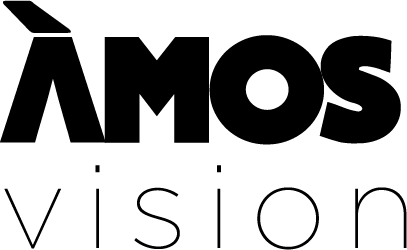 Smlouva o spolupráci – 19/04/06/017na pořízení Hardware a Software (včetně souvisejícíh služeb) od společnosti inpublic group s.r.o.IČ: 24852317DIČ: CZ24852317se sídlem Mečislavova 164/7, Nusle, 140 00 Praha 4zapsané v obchodním rejstříku vedeném u Městského soudu v Praze oddíl C, vložka 201447zastoupená Ing. Zdeňkem Křížem, jednatelem(dále jen „Poskytovatel“)	Střední průmyslová škola chemická PardubiceIČ: 48161179DIČ: CZ48161179se sídlem Poděbradská 94, Polabiny, 530 09 Pardubicezastoupená Ing. Janem Ptáčkem, ředitelem(dále jen „Objednatel“)Objednatel tímto závazně objednává  Software na dobu 5 let (včetně souvisejícíh služeb) v termínu za cenu obsaženou v příloze č. 3, dle specifikací obsažených v Obchodních podmínkách.Objednatel prohlašuje, že měl možnost se seznámit s Obchodními podmínkami, tyto si přečetl a souhlasí s nimi.Oprávněné osoby pro vzájemnou komunikaci: Oprávněnou osobou za Poskytovatele je: Ing. x x, email: office@inpublic.czOprávněnou osobou za Objednatele je: Ing. Jan Ptáček, telefon: 464 629 668, email: spsch@spsch.czOprávněná osoba za Objednatele, jenž tuto Smlouvu podepisuje, prohlašuje, že je oprávněna zastupovat 
a zavazovat Objednatele v souvislosti s touto Smlouvou a dále, že se zněním této Smlouvy souhlasí a že všechny údaje v ní uvedené jsou pravdivé a správné.Počet Hardware ÁMOS vision, které bude objednatel využívat x ks Objednatel si tímto pořizuje do svého majektu uvedený Hardware od Poskytovatele. Cena Hardware včetně instalace a podkladové desky C1 ve výši 88.430,- Kč, (cena bez příslušného DPH), tj. vč. DPH 107.000,- Kč, bude hrazena na základě daňového dokladu.Platby za služby jsou prováděny na základě Přílohy č. 3 – Ceník služby a uhrazen na účet Poskytovatele č. x vedený u ČSOB banka.Smluvní strany se dohodly, že „SPŠCH Pardubice“ bezodkladně po potvrzení objednávky odešle objednávku včetně jejího potvrzení k řádnému uveřejnění do registru smluv vedeného Ministerstvem vnitra ČR, smluvní strany berou na vědomí, že nebude-li potvrzená objednávka zveřejněna ani devadesátý den od jejího uzavření, je následujícím dnem zrušena od počátku s účinky případného bezdůvodného obohacení. Objednávka nabývá účinnosti nejdříve dnem uveřejnění, nebude-li prostřednictvím registru smluv uveřejněna ani do tří měsíců ode dne, kdy byla uzavřena, platí, že je zrušena od počátku – viz ustanovení §6 a §7 zákona č.  340/2015 Sb. Smluvní strany prohlašují, že žádná část objednávky nenaplňuje znaky obchodního tajemství podle ustanovení §504 zákona č. 89/2012 Sb., občanský zákoník. Smluvní strany souhlasí se zpracováním svých v objednávce uvedených údajů na dobu neurčitou a osobní údaje poskytují dobrovolně.
V Pardubicích dne 9. 12. 2019					 V Praze dne 9. 12. 2019Objednatel Ing. Jan Ptáček, ředitel					Poskytovatel Ing. Zdeněk Kříž, jednatel 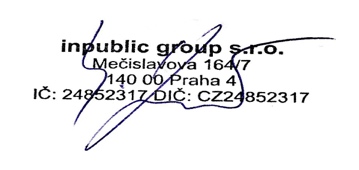 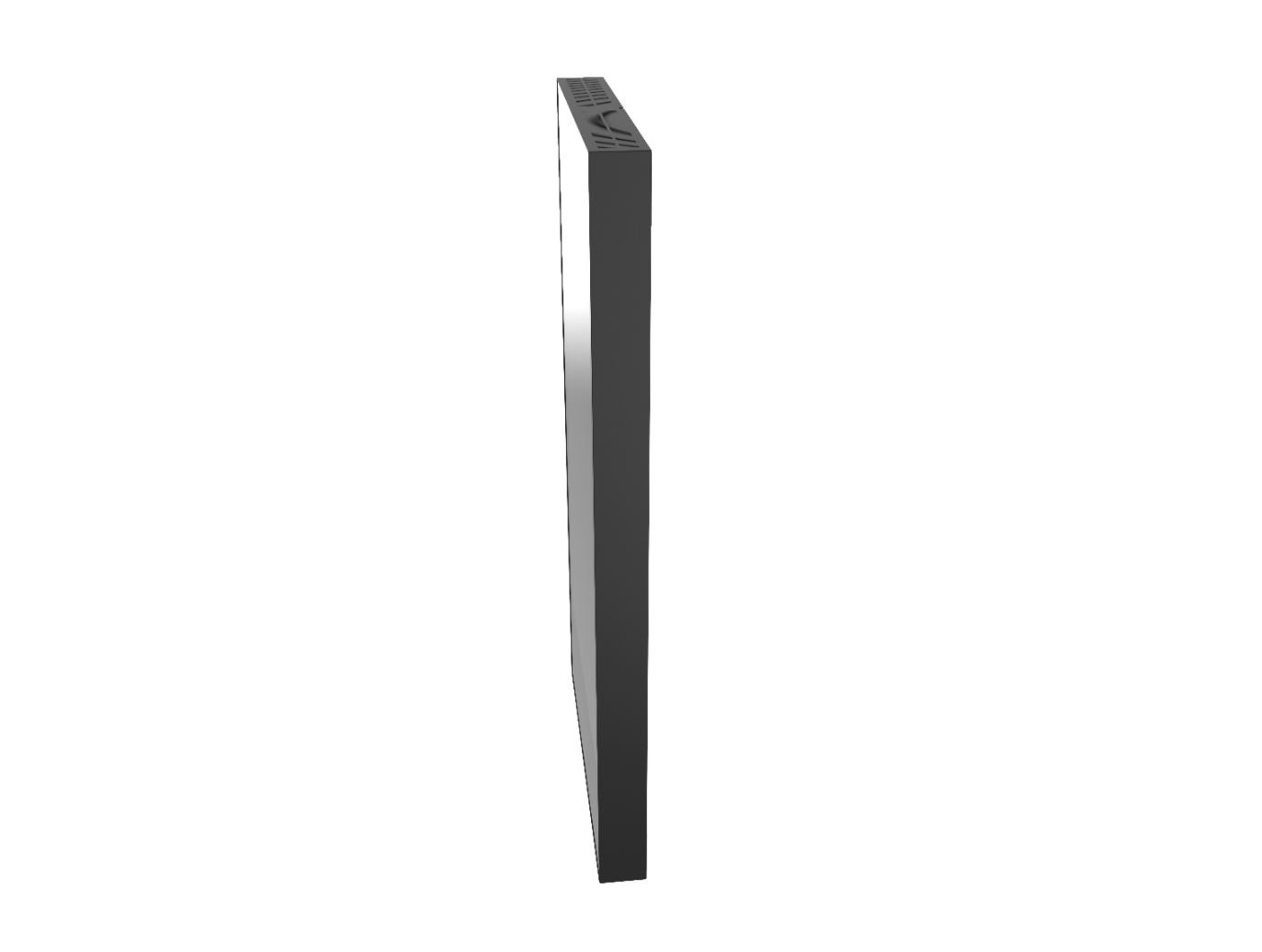 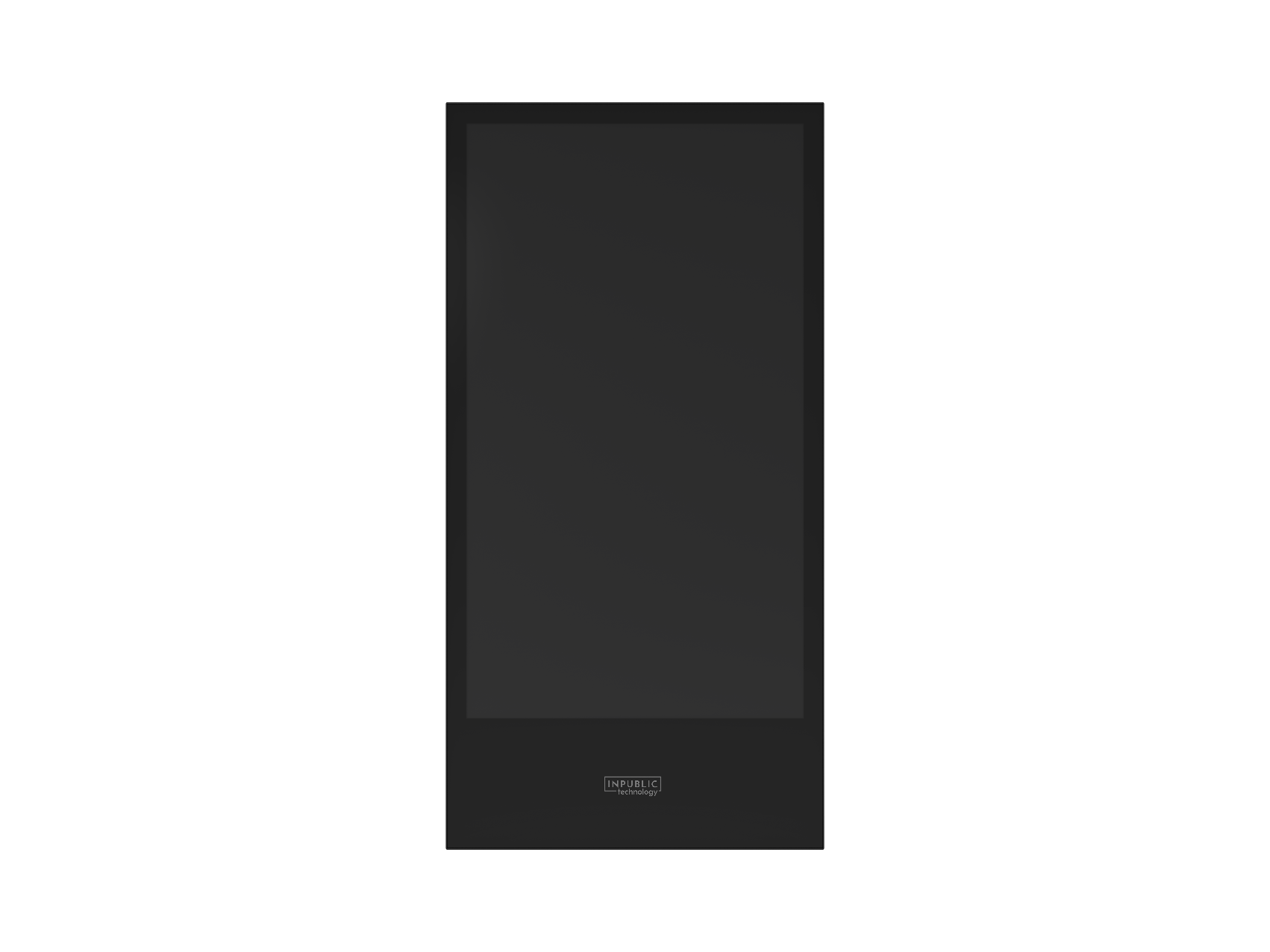 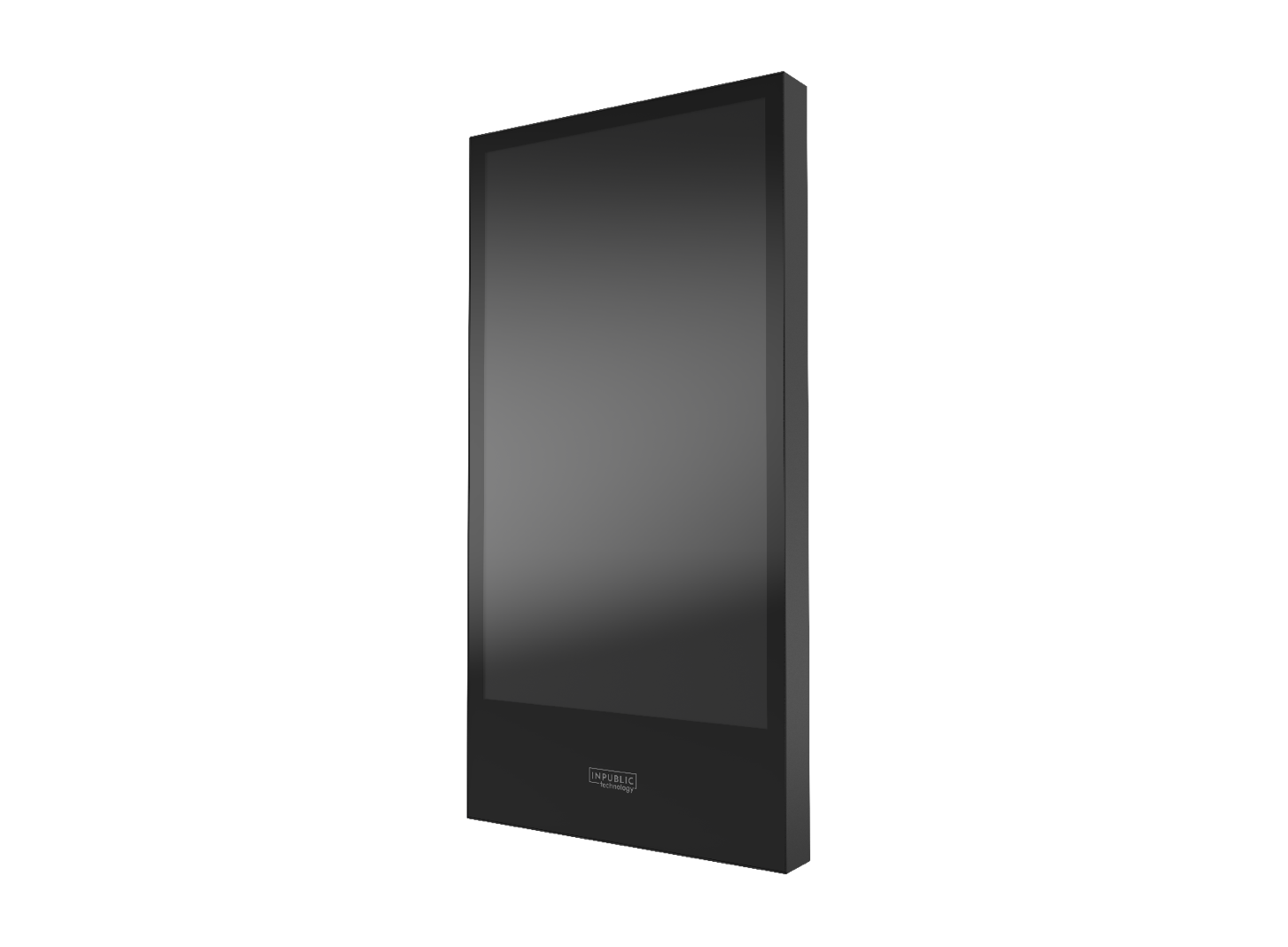 Operační systémSW KI-WI KIOSK	Na infokiosku je spuštěna SW aplikace Ki-Wi Kiosk, která zpřístupňuje požadované informace např. z internetu, intranetu, online aplikací anebo dalších externích zdrojů a systémů. 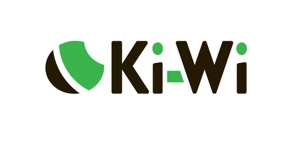 Ki-Wi Kiosk může být doplněn o vzdálenou správu infokiosků a jejich digitálního obsahu,která umožňuje přehrávání médií (obrázky, videa, animace) na obrazovce infokiosku v době	jeho nevyužívání. Infokiosky jsou provozovány a řízeny bez nutnosti instalace jakéhokolivsoftware na straně uživatele.Kioskový internetový prohlížeč Základní částí aplikace Ki-Wi Kiosk je zabezpečenýinternetový prohlížeč s podporou záložek. Ovládání jezajištěno hardwarovou nebo virtuální klávesnicí. Při delší neaktivitě dojde k automatickémupřesměrování na domovskou stránku.Vstupní obrazovka – grafika úvodní obrazovky je optimalizována pro dotykové ovládání apřehledně vede uživatele k obsahu, který se mu nabízí.Virtuální klávesnice – kiosk nevyžaduje ke své činnosti skutečnou klávesnici, nabízí klávesnicivirtuální. Uživatel poté vkládá textjako na svém mobilním telefonu či tabletu. Klávesnice podporuje více jazykových mutací.Přehled podporovaných formátů přehrávaných médií:Videa (mp4, wmv, mpeg, avi, mov, m4v, 3gp/3g2, mj2, asf, flv); obrázky (jpg, png, gif);animace (swf); audio (mp3); webové stránky (HTML, PHP, ASP, JSP); streamované video;Power Point (ppt, pps); Adobe Acrobat (pdf).Poskytovatel:				Objednatel:inpublic group s.r.o.	Střední průmyslová škola chemická PardubiceIČ: 24852317					IČ: 48161179DIČ: CZ24852317				DIČ: CZ48161179se sídlem Mečislavova164/7, 140 00 Praha 4	se sídlem Poděbradská 94, Polabiny, 530 09 PardubiceČíslo účtu: 281638368/0300Variabilní symbol splátek: číslo Smlouvy, tj. 190406017Datum splatnosti = datum zdanitelného plněníNAHRAZUJE DAŇOVÝ DOKLAD1) Server školy a síťové nastavení – potřebujeme znát nastavení internetu ve Vaší škole, aby počítač umístěný v obrazovce mohl být připojený k internetu. Ve zkratce nás budou zajímat následující údaje:

   varianta 1. - Vaše škola nevyužívá svůj DHCP server → budeme potřebovat přiřadit vnitřní statickou IP adresu, 
masku, bránu a alespoň jeden DNS server našemu počítači, který je nainstalován za obrazovkou, tak aby byl nakonfigurovaný jako jakýkoliv jiný počítač ve školní síti a měl neomezený přístup ze školy ven do internetu.
IP adresa: ………………………
maska: ………………………….brána: …………………………...DNS: …………………………….    varianta 2. - Vaše škola využívá svůj DHCP server → tato informace je dostačující. Přiřazení vlastní IP adresy našemu PC u obrazovky (+ maska + brána + DNS server) je volitelná možnost vždy s ohledem na konkrétní stav školní sítě (viz. varianta 1.)c) pokud škola využívá blokování IP adres je nutné zajistit, aby tento náš PC měl neomezený přístup do internetu	Uvolnění odchozích portů: 80, 443, 22, 9993Doporučená rychlost internetu 5+ Mbps

Toto síťové nastavení dodá škola na email: podpora@inpublic.cz2) Elektrická přípojka a internet – k termínu instalace je nutné garantovat již připravené vedení elektrické energie (dostačující jedna zásuvka) a aktivní internetové konektivity (UTP kabel s konektorem nebo zásuvka RJ45), které je instalováno v místech tak, aby bylo obrazovkou esteticky zakryto. Elektrická přípojka a vedení internetu bude závazně připravené do data instalace.3) Časový harmonogram přestávek – Na základě těchto údajů bude nastaveno zautomatizování úrovní hlasitosti při vysílání o přestávkách a v rámci hodin. (To v případě, že by se obrazovka nalézala v místě, kde by hlasitost mohla rušit výuku.)
Rozpis zapnutí/vypnutí a zvonění/přestávekRozpis zapnutí/vypnutí bude zahájeno každý pracovní den v …………hod. a ukončeno v …………hod. Rozpis zvonění/přestávek škola zašle minimálně 14 dní před předpokládaným termínem instalace na email: podpora@inpublic.cz		                                  ProvedeníHardwareLCD + dotykový senzorPočítačUchycenímontáž na stěnu Napájení230V / 50Hz (odběr dle zvolené konfigurace od 780W)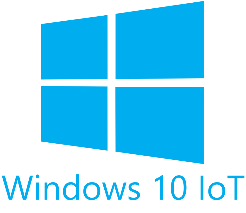 Windows 10 IoT Enterprise 64-BitVerze: LTSB / LTSCLicence: OEM Balení: předinstalovánoPlatbyCena bez DPHDPH 21 %Cena s DPHSplatnost do1ZDARMAZDARMAZDARMAX223.802,- Kč4.998,- Kč28.800,- Kč9. 12. 2020323.802,- Kč4.998,- Kč28.800,- Kč9. 12. 2021423.802,- Kč4.998,- Kč28.800,- Kč9. 12. 2022523.802,- Kč4.998,- Kč28.800,- Kč9. 12. 2023